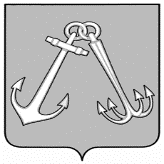 РЕВИЗИОННАЯ КОМИССИЯ ГОРОДА ИГАРКИР А С П О Р Я Ж Е Н И Е1. Утвердить годовой план деятельности ревизионной комиссии города Игарки на 2016 год согласно приложению.Контроль за исполнением настоящего распоряжения оставляю за собойРаспоряжение вступает в силу с момента его подписанияОснование: часть 1 статьи 12 Федерального закона № 6-ФЗ от 07.02.2011г. «Об общих принципах организации и деятельности контрольно-счетных органов субъектов Российской Федерации и муниципальных образований»; пункт 7.1, 7.2 Положения о ревизионной комиссии города Игарки.Председатель		                                                                        Е.А. ТюкавкинаПриложение к распоряжениюревизионной комиссии города Игаркиот 21.12.2015г. № 6-рГодовой план деятельности ревизионной комиссии города Игарки на 2016 год21.12.2015г.№ 6-р№Наименование мероприятияСрок проведения мероприятияКонтрольно-ревизионные мероприятияКонтрольно-ревизионные мероприятияКонтрольно-ревизионные мероприятия1.1Проверка отдельных вопросов финансово-хозяйственной деятельности МКУДОД «Детская школа искусств» за 2013-2014гг. (совместно с администрацией города Игарки)1 полугодие 1.2Проверка формирования предельной численности работников администрации г. Игарки  1-2 полугодие1.3Проверка целевого и эффективного использования бюджетных средств, направленных в 2015 г. на обеспечение мероприятий МП «Развитие культуры» подпрограммы «Развитие культурно-просветительской и досуговой деятельности» (МКУК «Дом культуры и досуга»)               2 полугодие2. Экспертно-аналитические мероприятия2. Экспертно-аналитические мероприятия2. Экспертно-аналитические мероприятия2.1Экспертиза проекта решения о городском бюджете на 2017 год и плановый период 2018 и 2019 годов.2 полугодие2.2Экспертиза проектов нормативных правовых актов регулирующих бюджетные правоотношенияПо мере поступления2.3Финансово-экономическая экспертиза проектов муниципальных правовых актов (включая обоснованность финансовой-экономической обоснований) в части касающейся расходных обязательств муниципального образования город ИгаркаПо мере поступления2.4Внешняя проверка годового отчета об исполнении городского бюджета за 2015 год 1 полугодие2.5Внешняя проверка достоверности, полноты и соответствия нормативным требованиям составления и предоставления годовой бюджетной отчетности за 2015 год главных распорядителей (получателей) бюджетных средств.1 полугодиеРеализация материалов контрольных и экспертно-аналитических мероприятийРеализация материалов контрольных и экспертно-аналитических мероприятийРеализация материалов контрольных и экспертно-аналитических мероприятий3.1Участие в заседаниях Игарского городского Совета депутатов, ее постоянных комиссий.Весь период3.2Подготовка и представление в Игарский городской Совет депутатов ежегодного отчета о работе ревизионной комиссии города Игарки за 2015 год1-2 полугодие3.3Утверждение плана работы Ревизионной комиссии города Игарки на 2017 год2 полугодие3.4Взаимодействие с прокуратурой, правоохранительными органами по выявлению и пресечению правонарушений в финансово-бюджетной сфере БК РФВ течении года